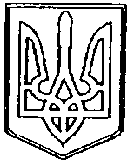     УКРАЇНА                                                    ЧОРТКІВСЬКА  МІСЬКА  РАДА                  П’ЯТА СЕСІЯ СЬОМОГО СКЛИКАННЯРІШЕННЯвід 19  лютого 2016 року                                           № 107м.ЧортківПро затвердження Положення про помічника-консультанта депутатаЧортківської міської ради         Керуючись частиною 1 статті 59 Закону України «Про місцеве самоврядування в Україні», статтею 29-1 Закону України «Про статус депутатів місцевих рад» та враховуючи рекомендації  постійної депутатської  комісію з питань дотримання законності, охорони громадського порядку та депутатської етики від 10 лютого 2016 року,  міська радаВИРІШИЛА:1.Затвердити Положення про помічника-консультанта депутата Чортківської міської ради  (додається).2. Дане рішення оприлюднити на офіційному сайті Чортківської міської ради.3.Контроль за виконанням рішення покласти на  постійну депутатську  комісію з питань дотримання законності, охорони громадського порядку та депутатської етики міської ради. Міський голова                                                   Володимир  ШМАТЬКО                                                                  